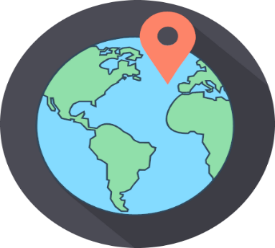 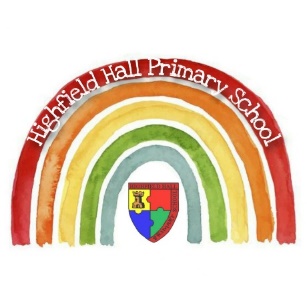 Year 4 – Autumn 1: Crazy Climates 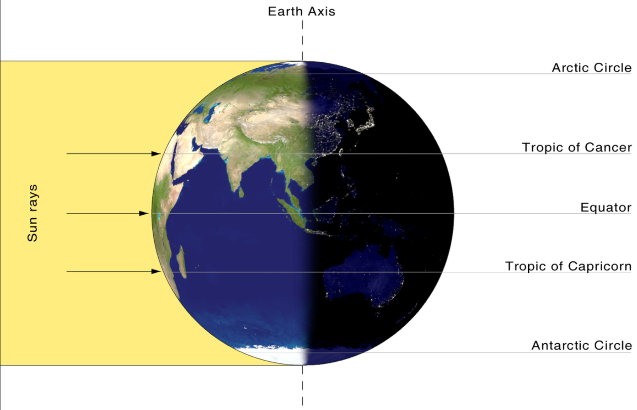 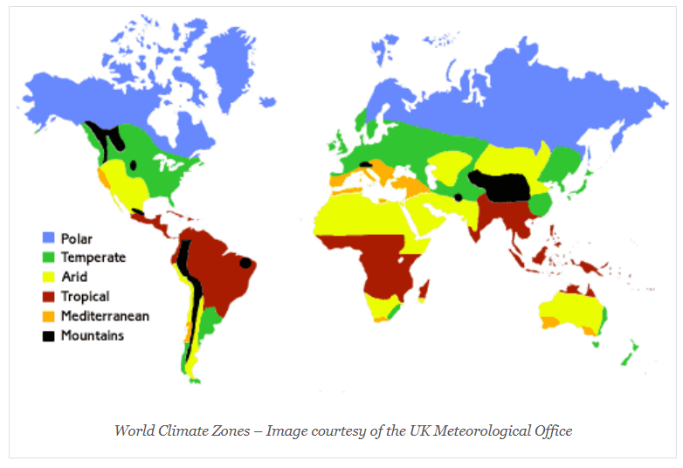 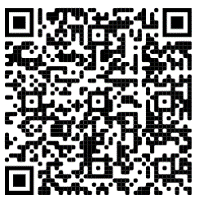 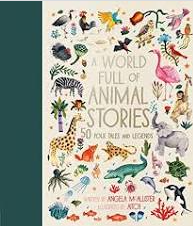 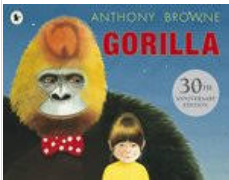 GeographyGeographyScienceScienceREREWhat is a climate zone?What are the 6 main climate zones: What is the climate like in each of the zones? What is the equator?An area with a distinct climate, e.g. an arid climate zone which is very hot and dryPolar, Temperate, Arid, Tropical, Mediterranean and Mountains (tundra).Polar – cold and dry all year, Temperate – cold winters and mild summers, Arid – hot and dry all year, Tropical – hot and wet all year, Mediterranean – mild winters, hot try summers, Mountains (tundra) – very cold all year           An invisible line equidistant from the North and South poles which divides Earth into the Northern and Southern HemispheresWhat causes a guitar to make a sound?How do you hear sounds?Bigger vibrations will lead to a _______ sound.The further away from a sound the _________ it will be.If you ‘twang’ an elastic band, as you stretch it the pitch will get _____________The strings vibratingThe vibrations travel through a medium (e.g. air) to your earLouderQuieterHigherWhat is the Hindu view of life? What is Moksha? What could a Hindu do to help them to achieve Moksha? Name a Hindu festival which is celebrated in Britain. Name one thing that is exciting about being a Hindu in Britain. Name one thing that is challenging about being a Hindu in Britain. Reincarnation - Once you die, you are born again in another body, and live another life. Release from the cycle of birth and death where Hindu’s are reunited with God. Children can name any good deeds - chores/jobs/helping others/being selfless.  Holi or Diwali. Vibrant culture, food, festivals, clothing, worship.  Two cultures, two languages, religious views that might clash with friend's views.